ПОСТАНОВЛЕНИЕот 14 декабря 2021 г. № 346 ст. ГиагинскаяО внесении изменений в постановление главы МО «Гиагинский район» от 09.01.2013 г. № 1 «Об образовании избирательных участков, участков референдума на территории муниципального образования «Гиагинский район»       В связи с подготовкой к проведению выборов депутатов Совета народных депутатов муниципального образования «Гиагинский район» в 2022 году,постановляю:Внести изменение в постановление главы МО «Гиагинский район» от 09.01.2013г. №1 «Об образовании избирательных участков, участков референдума на территории муниципального образования «Гиагинский район», изложив в приложении к постановлению:- таблицу «МО «Гиагинское сельское поселение» избирательный участок, участок референдума №8» в новой редакции:- таблицу «МО «Гиагинское сельское поселение» избирательный участок, участок референдума №10» в новой редакции:- таблицу «МО «Гиагинское сельское поселение» избирательный участок, участок референдума №13» в новой редакции:- таблицу «МО «Сергиевское сельское поселение» избирательный участок, участок референдума №24» в новой редакции:- таблицу «МО «Сергиевское сельское поселение» избирательный участок, участок референдума №27» в новой редакции:- таблицу «МО «Келермесское сельское поселение» избирательный участок, участок референдума №29» в новой редакции:	2. Настоящее постановление опубликовать в «Информационном бюллетене муниципального образования «Гиагинский район» на сетевом источнике публикации МУП «Редакция газеты «Красное знамя», а также разместить на официальном сайте администрации МО «Гиагинский район».	3. Контроль за исполнением данного постановления возложить на управляющую делами администрации МО «Гиагинский район».Первый заместитель главы администрации МО «Гиагинский район»                                                            В.Ю. ХаджимовРЕСПУБЛИКА АДЫГЕЯАдминистрация муниципального образования «Гиагинский район»АДЫГЭ РЕСПУБЛИКЭМКIЭ Муниципальнэ образованиеу «Джэджэ районым»  иадминистрацие№ избирательного участка, участка референдумаАдрес центра избирательного участка, участка референдума – центра голосования избирателей, участников референдума8ст. Гиагинская, ул. Красная, 308, районный дом культуры№ избирательного участка, участка референдумаАдрес центра избирательного участка, участка референдума – центра голосования избирателей, участников референдума10ст. Гиагинская, ул. Центральная 32, дом культуры им. П.Х. Афанасова№ избирательного участка, участка референдумаАдрес центра избирательного участка, участка референдума – центра голосования избирателей, участников референдума13пос. Гончарка, ул. Центральная 11, дом культуры п. Гончарка№ избирательного участка, участка референдумаАдрес центра избирательного участка, участка референдума – центра голосования избирателей, участников референдума24с. Сергиевское, ул. Почтовая 7, сельский дом культуры№ избирательного участка, участка референдумаАдрес центра избирательного участка, участка референдума – центра голосования избирателей, участников референдума27х. Днепровский, ул. Крестьянская 48, сельский дом культуры№ избирательного участка, участка референдумаАдрес центра избирательного участка, участка референдума – центра голосования избирателей, участников референдума29ст. Келермесская, ул. Советская 116, СОШ №8 (фойе)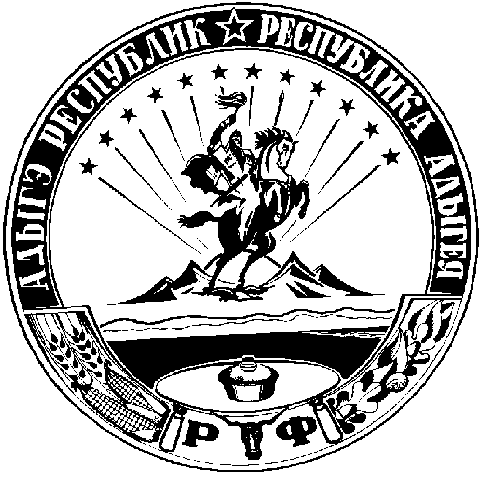 